В рамках реализации проекта партии «Единая Россия» «Школа грамотного потребителя», 31  мая 2019 года  МКУК «Клюквинский сельский дом культуры» была подготовлена и проведена праздничная программа, посвященная  Международному дню соседей. Мероприятие прошло около дома № 43 деревни Звягинцево Клюквинского сельсовета Курского района Курской области. В праздничной программе приняли участие жители д. Звягинцево. Ведущие рассказали о возникновении праздника, когда и как его стали отмечать в России. Пели песни, танцевали, играли в весёлые игры. Свои зажигательные песни для добрых соседей исполнил ансамбль  «Рябинушка». Все с удовольствием провели время в кругу соседей. Мероприятие прошло в теплой и дружественной обстановке.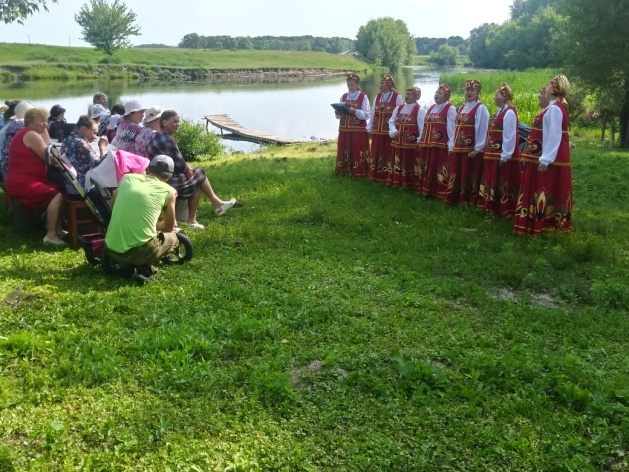 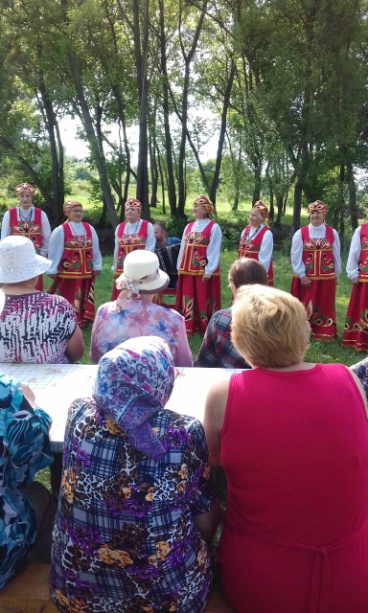 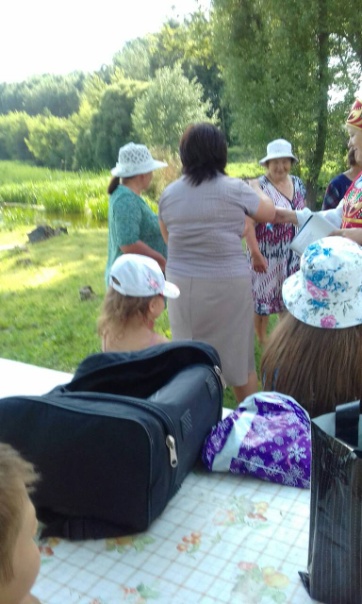 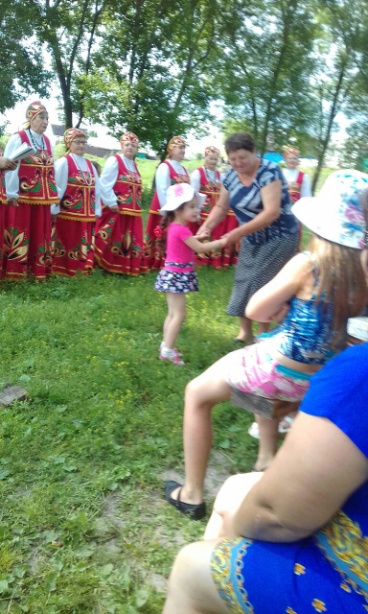 